Principal Consultant + Owner August 2019 - present Thought Distillery 

■ Partnering with client stakeholders to define product vision and success metrics. Documenting and prioritizing feature requirements for greenfield solutions and legacy modernizations across industries.■ Establishing and facilitating effective (remote) Scrum ceremonies/habits and self-managing team behaviors■ Anticipating where implementation bottlenecks might occur■ Production/go-live readiness■ Competitive and usability analyses, wiki creation, UX research■ Wireframing and user flow documentation■ Bringing clarity to chaotic work streams■ Collaborative workshop planning and facilitationScrum Master + Business Analyst October 2017 – August 2019 Coda Global 

■ Led a 7-figure, multi-national contributor, mission-critical software project that successfully went live with ~1000 users across 40 North American sites. This rollout was described as the smoothest launch the client company has seen in its history. 
■ Collected and analyzed business requirements for a variety of technology-powered solutions including Machine Learning for contract analysis using IBM Watson Element Classification and TensorFlow
■ Facilitated traditional Scrum ceremonies including daily Scrum, sprint planning, sprint demos, and retrospectives
■ Managed communication streams with clients, as well as budgets, timelines, hours, and distributed, global teamsScrum Master May 2016 - October 2017 American Association of Insurance Services (AAIS) 

■ Managed up to eight cross-functional, distributed team projects at a time, including relationships with third-party technology and consulting vendors for internal and SaaS products
■ Championed the adoption of Agile/Scrum principles, ceremonies and best practices 
■ Designed and facilitated a creative, playful and forward-thinking workshop for member companies at the organization’s annual conferenceUnderwriting Rules Developer + Business Analyst 2012-2016 Reinsurance Group of America (RGA) ■ Trained 50+ domestic and international users on automated underwriting processes/software
■ Created underwriting rules for complex impaired annuities products in the UK market
■ Introduced the concept of hackathons to RGA's leadership
■ Founded and led the Entrepreneurs Inside group to encourage entrepreneurial thinking
■ Helped establish a structured data model for a new automated underwriting rules engine (SaaS model) using ACORD standards for life insurance 
■ Implemented and led daily Scrums for a team responsible for support of legacy underwriting systems and new development 
■ Served as Product Owner for international underwriting systemsHigh School Spanish Teacher 2008-2012 Francis Howell School District 

■ Taught Spanish I and 2 using SMART Technologies' SMART Board, hands-on projects and gamification Middle School Art Teacher 2007-2008 St. Louis Public Schools 

■ Taught Fundamentals of Art to 7th and 8th grade students in a public urban middle school Becca Williams becca@thoughtdistillery.com 
linkedin.com/in/connectsdots 
Client Testimonials
719.505.4565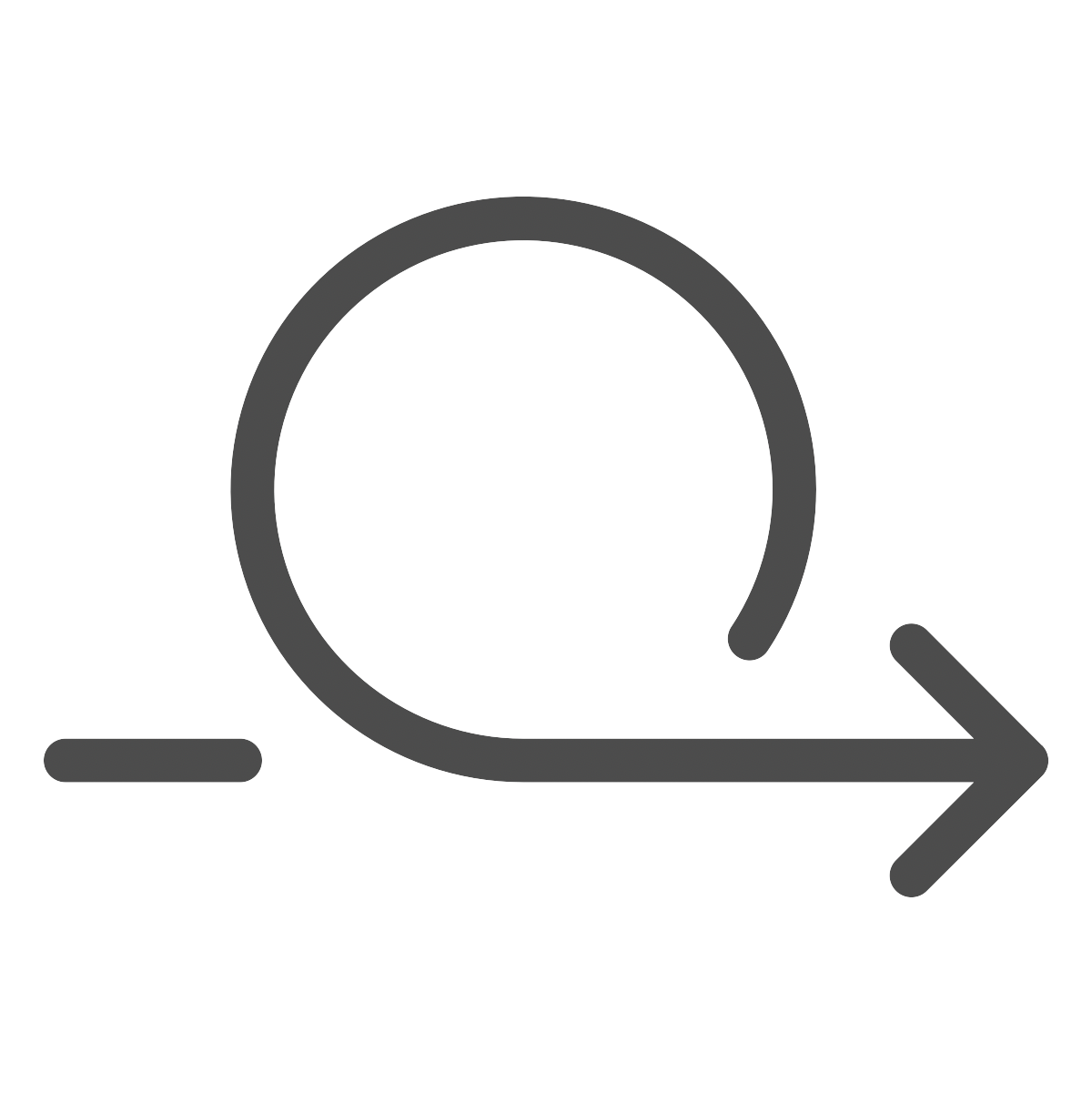 Multidisciplinary, heart-centered, impact-driven product strategist and manager who unites distributed teams with exceptional emotional intelligence and a focus on delivering value. Certified Scrum Professional (CSP), Certified ScrumMaster (CSM), Certified Scrum Product Owner (CSPO), and Certified Facilitator LEGO® SERIOUS PLAY®. 
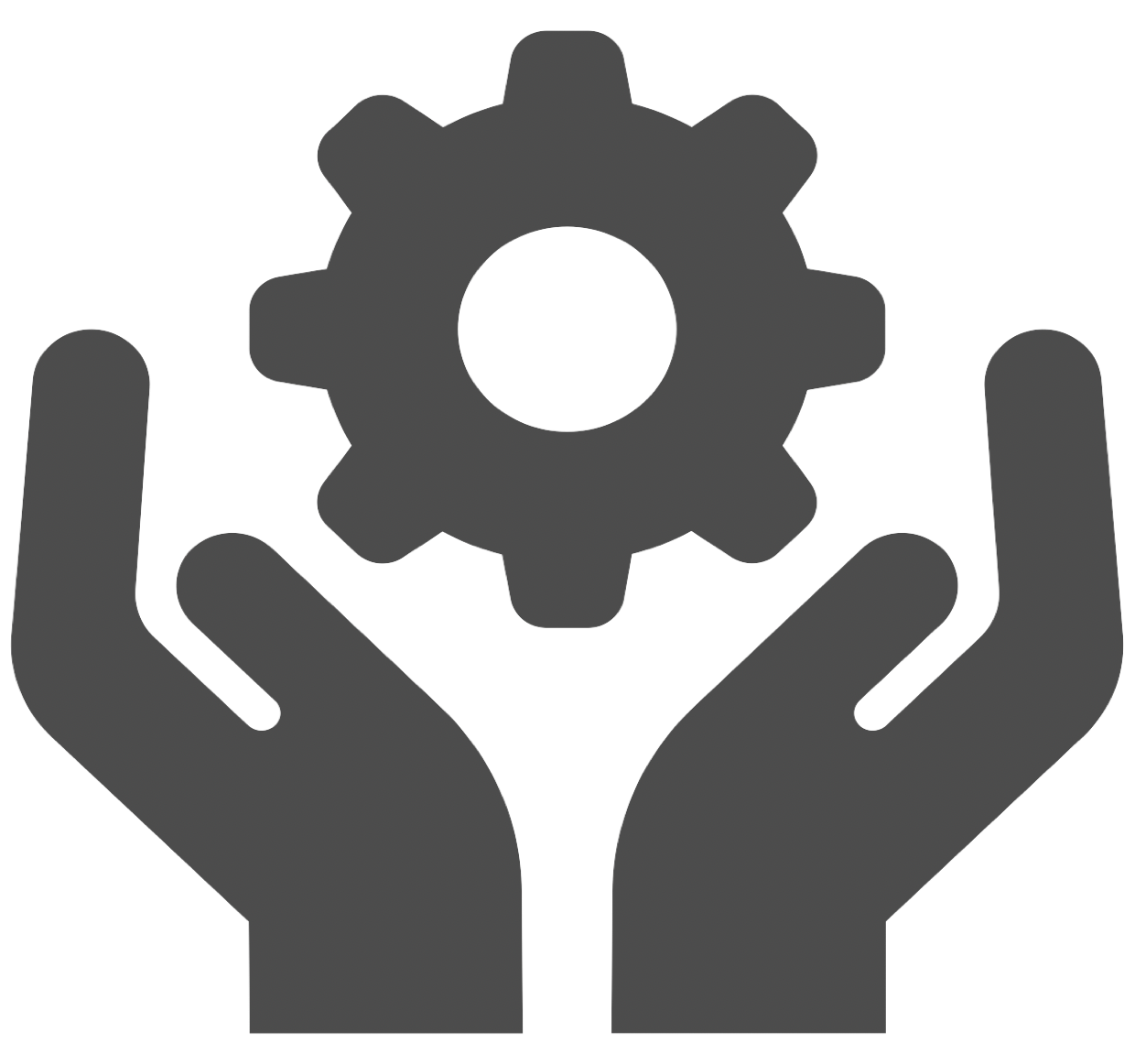 Extensive knowledge and application of Agile and Scrum, experience leading cross-functional software and product teams with a focus on cultivating psychological safety, stakeholder facilitation, SaaS, SDLC, startups, hackathons, social enterprise, WordPress administration, Microsoft Teams, Azure DevOps, CA Agile Central (Rally), AWS and Google Cloud services, JIRA, Confluence, Trello, Slack, MURAL, Balsamiq, and Lucid.
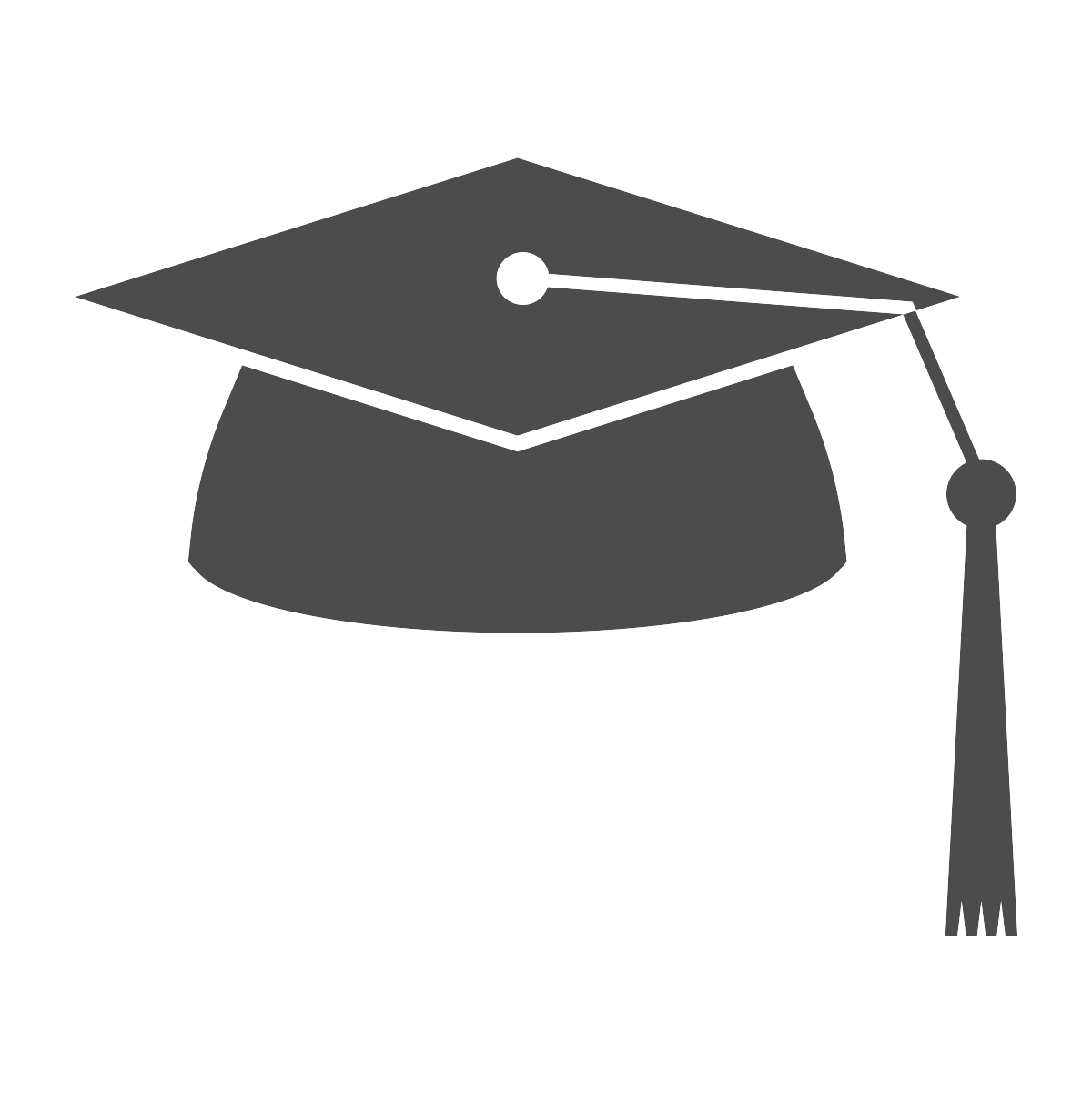 Education ■ Master of Arts, Journalism | University of Missouri - Columbia 2005
■ Bachelor of Arts, Psychology | Webster University 1999 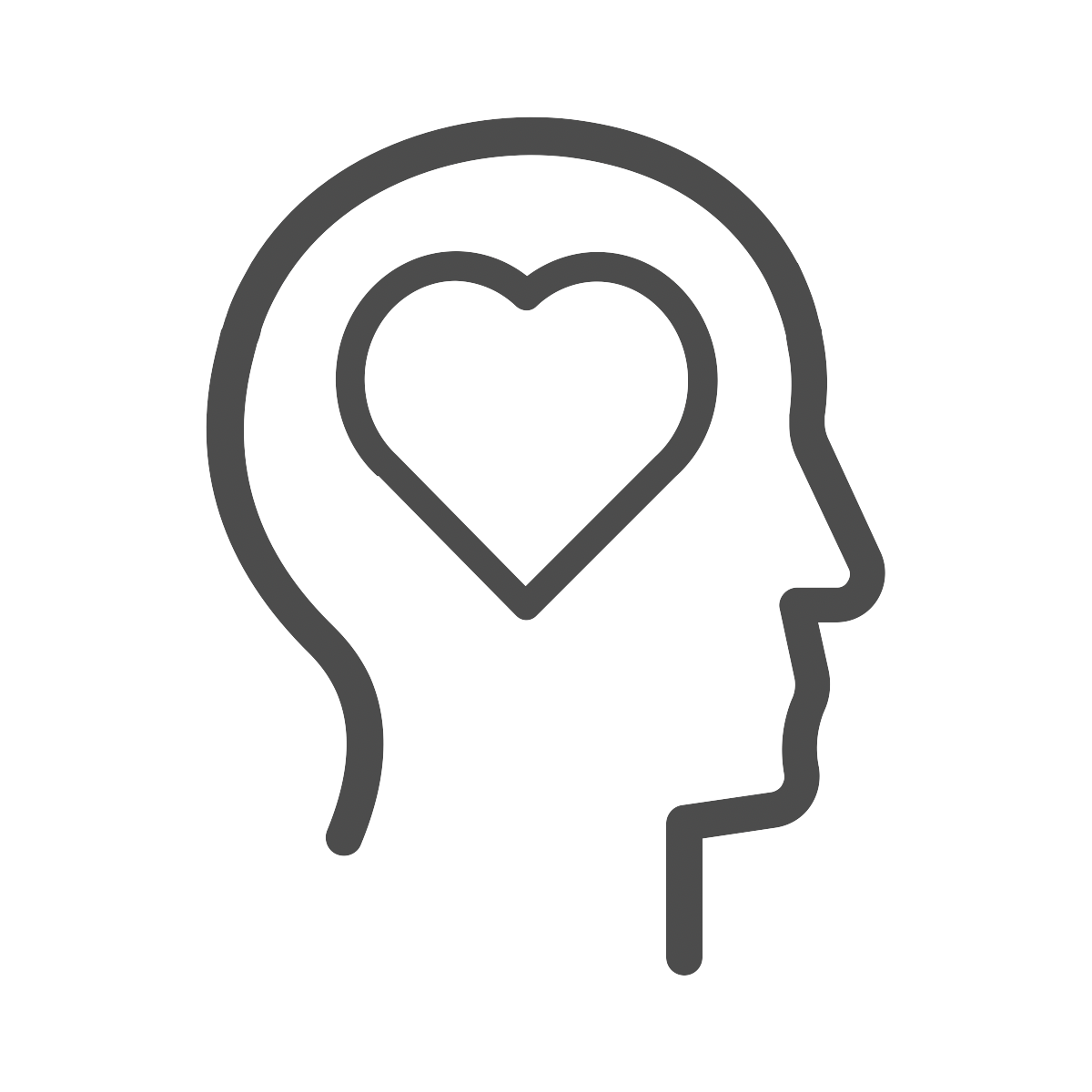 Community Contributions■ X Genesis Specialist | 2021. X Genesis is a climate and water-focused venture studio.
■ Founder Institute Mentor for inaugural Denver cohort | 2021
■ United Nations Internet Governance Forum panelist | 2020
■ AppCon Participant | 2020. AppCon is an annual technology policy advocacy event hosted by The App Association that connects member companies with federal government leaders to discuss the major issues of the app economy.
■ TEDx Colorado Springs, Mile High volunteer and TED Circles Pilot Host | 2017-2019
■ My open-source Social Impact Research - incubators and accelerators that support social enterprise founders, as well as pioneering companies to watch in sustainability, online social impact courses, and finding social impact jobs
■ Building and Facilitating Self-Managing, Agile, Remote Teams: My Operating Manual
■ My Justice, Equity, Diversity, Inclusion and Anti-Racism in Tech Research
■ My Experience Winning GlobalHack V, a civic tech hackathon | St. Louis■ A Data-Driven, Climate Change-Aware Approach to Home Buying and Business Relocation (using various Colorado datasets)